حضرات السادة والسيدات،تحية طيبة وبعد،يسعدني أن أدعوكم إلى حضور الاجتماع المقبل للجنة الدراسات 17 لقطاع تقييس الاتصالات (الأمن) الذي سيُعقد في مقر الاتحاد بجنيف، في الفترة من 21 فبراير - 3 مارس.وستتاح خدمتا المشاركة عن بُعد أو البث الشبكي في جميع الجلسات.ولجنة الدراسات 17 لقطاع تقييس الاتصالات هي لجنة الدراسات الرئيسية المعنية بالأمن، ولجنة الدراسات الرئيسية المعنية بإدارة الهوية، ولجنة الدراسات الرئيسية المعنية باللغات وتقنيات الوصف.وسيُفتتح الاجتماع في الساعة 0930 من اليوم الأول، وسيبدأ تسجيل المشاركين في الساعة 0830 عند مدخل مبنى مونبريان. وستُعرض يومياً التفاصيل المتعلقة بقاعات الاجتماع على الشاشات في مقر الاتحاد، وفي الموقع الإلكتروني هنا.وسيُعقد اجتماع مفتوح موسع لفريق إدارة لجنة الدراسات 17 من الساعة 19:00 إلى الساعة 21:00، بتوقيت جنيف، في يوم الإثنين 20 فبراير 2023 في إطار هذا الاجتماع للجنة الدراسات 17.أهم المواعيد النهائية:وترد معلومات عملية عن الاجتماع في الملحق A. ويرد في الملحق B مشروع جدول أعمال الاجتماع الذي أُعد بالاتفاق مع السيد هيونغ يول يوم (جمهورية كوريا). ويمكن الاطلاع على التحديثات المدخلة على جدول الأعمال في الوثيقة SG17-TD676 وسيتاح مشروع خطة تنظيم الوقت في الصفحة الرئيسية للجنة الدراسات 17 وسيحدَّث باستمرار قبل الاجتماع وخلاله.يرجى الإحاطة بما يلي:-	ستُعقد ورشة عمل مشتركة بين لجنة الدراسات 17 لقطاع تقييس الاتصالات واللجنة التقنية ISO TC 307 بشأن "أمن تكنولوجيات السجلات الموزعة، وإدارة الهوية والخصوصية"، يوم الإثنين 20 فبراير 2023. يُرجى التسجيل في ورشة العمل هذه بشكل منفصل في الصفحة الرئيسية للجنة الدراسات 17.-	سيُعقد الاجتماع الحادي والثلاثين لنشاط التنسيق المشترك بشأن إدارة الهوية (JCA-IdM) من الساعة 14:30 إلى الساعة 16:00 بتوقيت جنيف يوم الجمعة 24 فبراير 2023. ويرجى التسجيل بشكل منفصل للمشاركة في هذا الاجتماع من خلال الصفحة الرئيسية لنشاط التنسيق المشترك بشأن إدارة الهوية.أتمنى لكم اجتماعاً مثمراً وممتعاً.الملحقات: 2الملحـق A
معلومات عملية عن الاجتماعأساليب العمل والمرافق المتاحةتقديم الوثائق والنفاذ إليها: سيجري الاجتماع بدون استخدام الورق. وينبغي تقديم مساهمات الأعضاء باستخدام نظام النشر المباشر للوثائق؛ كما ينبغي تقديم مشاريع الوثائق المؤقتة إلى أمانة لجان الدراسات عن طريق البريد الإلكتروني وباستخدام النموذج المناسب. ويتاح النفاذ إلى وثائق الاجتماع من الصفحة الرئيسية للجنة الدراسات ويقتصر على أعضاء قطاع تقييس الاتصالات/الحائزين على حساب مستعمل لدى الاتحاد للنفاذ إلى خدمة تبادل معلومات الاتصالات (TIES).الترجمة الشفوية: نظراً للقيود المفروضة على الميزانية، ستُتاح الترجمة الشفوية في الجلسة العامة الختامية للاجتماع بناءً على طلب الدول الأعضاء. وينبغي تقديم الطلبات بوضع علامة في المربع المناسب في استمارة التسجيل قبل اليوم الأول للاجتماع بستة أسابيع على الأقل.الشبكة المحلية اللاسلكية: تُتاح مرافق الشبكة المحلية اللاسلكية للمندوبين في جميع قاعات الاجتماع بالاتحاد. وتوجد معلومات تفصيلية في مكان الاجتماع وفي الموقع الإلكتروني لقطاع تقييس الاتصالات (https://www.itu.int/en/ITU-T/ewm/Pages/ITU-Internet-Printer-Services.aspx).الخزائن الإلكترونية: تُتاح طوال فترة الاجتماع باستخدام شارات قطاع تقييس الاتصالات لتعرف الهوية بواسطة التردد الراديوي (RFID). وتوجد الخزائن الإلكترونية مباشرةً بعد المنطقة الخاصة بالتسجيل في الطابق الأرضي من مبنى مونبريان.الطابعات: تُتاح طابعات في القاعات المكرسة للمندوبين وبالقرب من جميع قاعات الاجتماع الرئيسية. ولتفادي الحاجة إلى تركيب برامج تشغيل في حواسيب المندوبين، يمكن "طباعة الوثائق إلكترونياً" بإرسالها عن طريق البريد الإلكتروني إلى الطابعة المطلوبة. وتُتاح التفاصيل في العنوان: https://itu.int/go/e-print.استعارة الحواسيب المحمولة: سيُوفر مكتب الخدمة في الاتحاد (servicedesk@itu.int) للمندوبين حواسيب محمولة، على أساس أسبقية الطلبات المقدمة.المشاركة التفاعلية عن بُعد: ستتاح المشاركة عن بُعد في بعض الجلسات على أساس بذل أفضل الجهود. وللنفاذ إلى الجلسات عن بُعد يتعين على المندوبين التسجيل في الاجتماع. وينبغي أن يدرك المشاركون أن الاجتماع، وفقاً للممارسات المتبعة، لن يتأخر أو يتوقف بسبب عدم قدرة المشاركين عن بُعد على التوصيل أو الاستماع أو بسبب عدم سماعهم، حسب ما يراه الرئيس. وإذا اعتبرت جودة الصوت للمشارك عن بُعد غير كافية، يجوز للرئيس إيقاف المشارك عن بُعد ويمكن أن يمتنع عن إعطائه الكلمة حتى يتبين أن المشكلة قد تم حلها. ومن المحبذ استعمال أداة التخاطب في الاجتماع لتيسير كفاءة إدارة الوقت خلال الجلسات، حسب ما يراه الرئيس.إمكانية النفاذ: يمكن توفير خدمات العرض النصي و/أو الترجمة بلغة الإشارة في الوقت الفعلي بناءً على طلب من يحتاجون إليها، من أجل الجلسات التي ستناقش فيها الأمور المتعلقة بإمكانية النفاذ، رهناً بتوفر المترجمين والتمويل اللازم. ويجب طلب خدمات إمكانية النفاذ هذه قبل تاريخ بدء الاجتماع بشهر على الأقل من خلال وضع علامة في المربع المناسب في نموذج التسجيل.التسجيل المسبق والمندوبون الجدد والمِنح ودعم الحصول على التأشيرةالتسجيل المسبق: التسجيل المسبق إلزامي ويجب أن يتم إلكترونياً من خلال الصفحة الرئيسية للجنة الدراسات قبل بدء الاجتماع بشهر واحد على الأقل. وكما هو مبين في الرسالة المعممة 68 لمكتب تقييس الاتصالات، يتطلب نظام التسجيل في قطاع تقييس الاتصالات موافقة جهات الاتصال على طلبات التسجيل. وتوضح الرسالة المعممة 118 لمكتب تقييس الاتصالات كيفية إعداد الموافقة الأوتوماتية على هذه الطلبات. وتنطبق بعض الخيارات المتاحة في نموذج التسجيل على الدول الأعضاء فقط ومنها: الوظيفة وطلبات توفير الترجمة الشفوية وطلبات الحصول على منحة. ويدعى الأعضاء إلى إشراك النساء في وفودهم كلما أمكن.يدعى المندوبون الجدد إلى حضور برنامج إرشادي يشمل لقاء ترحيب عند الوصول وزيارة مصحوبة لمقر الاتحاد، وجلسة توجيهية بشأن أعمال قطاع تقييس الاتصالات. وإذا كنتم ترغبون في المشاركة، يرجى الاتصال من خلال عنوان البريد الإلكتروني ITU-Tmembership@itu.int. ويمكن الحصول على دليل موجز للمندوبين الجدد هنا.المِنح: تسهيلاً لمشاركة البلدان المستحقة، سيقدَّم نوعان من المِنح لهذا الاجتماع:	المِنح الشخصية التقليدية 	المِنح الإلكترونية الجديدة.وفيما يتعلق بالمِنح الإلكترونية، يتم سداد تكاليف التوصيلية طوال مدة الحدث. وفيما يتعلق بالمِنح الشخصية، يمكن تقديم منحتين جزئيتين كحدّ أقصى لكل بلد تبعاً للتمويل المتاح. وستشمل المِنحة الشخصية الجزئية إما أ) تذكرة الطيران (ذهاباً وإياباً من الفئة الاقتصادية عبر أقصر/أوفر مسار مباشر من البلد الأصلي إلى موقع الاجتماع) أو ب) بدل معيشة يومي مناسب (لتغطية تكاليف الإقامة والوجبات والنفقات النثرية). وفي حالة طلب مِنحتين جزئيتين، ينبغي أن تكون مِنحة منهما على الأقل من أجل تذكرة الطيران. ويجب أن تتحمل المنظمة التابع لها مقدم الطلب بقية تكاليف المشاركة.وتبعاً للقرار 213 (دبي، 2018) لمؤتمر المندوبين المفوضين، يُحبذ النظر في التوازن بين الجنسين وإشراك المندوبين ذوي الإعاقة والمندوبين ذوي الاحتياجات المحددة. وتشمل معايير تقديم المِنح: الميزانية المتاحة للاتحاد؛ والمشاركة الفعّالة، بما في ذلك تقديم مساهمات مكتوبة ذات صلة؛ والتوزيع المنصف بين البلدان والمناطق؛ والطلبات المقدمة من الأشخاص ذوي الإعاقة والأشخاص ذوي الاحتياجات المحددة؛ والتوازن بين الجنسين.وتتاح نماذج طلب المِنح لكلا النوعين من المِنح على الصفحة الرئيسية للجنة الدراسات. ويجب تلقي نماذج طلب المِنح في موعد أقصاه 21 ديسمبر 2022، على أن تُرسل في رسالة بالبريد الإلكتروني إلى العنوان fellowships@itu.int أو بالفاكس إلى الرقم +41 22 730 57 78. ويلزم التسجيل (المصدق عليه من قبل جهة الاتصال) قبل تقديم طلب الحصول على مِنح، ويوصى بشدة بالتسجيل في الحدث وبدء عملية الطلب قبل سبعة أسابيع على الأقل من موعد الاجتماع.رسالة دعم الحصول على التأشيرة: يجب طلب التأشيرة، إذا كانت لازمة، قبل القدوم إلى سويسرا، ويتم الحصول عليها من السفارة أو القنصلية التي تمثل سويسرا في بلدكم، وإلا فمن أقرب مكتب لها من بلد المغادرة في حالة عدم وجود مثل هذا المكتب في بلدكم. ونظراً لاختلاف المواعيد النهائية، يُقترح التأكد من الممثلية المناسبة مباشرةً وتقديم الطلب في وقت مبكر.وإذا واجهتم صعوبة بهذا الشأن يمكن للاتحاد، بناءً على طلب رسمي من الإدارة التي تمثلونها أو الكيان الذي تمثلونه، الاتصال بالسلطات السويسرية المختصة لتيسير إصدار التأشيرة. وبمجرد موافقة مسؤول الاتصال المعني بتسجيل منظمتكم على تسجيلكم، تصدر رسالة دعم طلب التأشيرة عادةً في غضون 15 يوماً. وعليه، ينبغي تقديم الطلبات بوضع علامة في المربع المناسب في نموذج التسجيل قبل الاجتماع بشهر على الأقل. وترسَل الاستفسارات إلى قسم السفر بالاتحاد (travel@itu.int) حاملة عبارة "دعم الحصول على التأشيرة".زيارة جنيف: الفنادق والنقل العامالزائرون القاصدون جنيف: يمكن الحصول على معلومات عملية للمندوبين الذين يحضرون اجتماعات الاتحاد التي تُعقد في جنيف من الموقع التالي: http://itu.int/en/delegates-corner. ويمكن الاطلاع على المعلومات الخاصة بوباء COVID-19 المتعلقة بالمشاركة في أحداث الاتحاد على الموقع التالي: https://www.itu.int/en/ITU-T/wtsa20/Pages/FAQ.aspx.التخفيضات التي تمنحها الفنادق: يعرض عدد من الفنادق في جنيف أسعاراً تفضيلية للمندوبين الذين يحضرون اجتماعات الاتحاد، وتقدم هذه الفنادق بطاقة تتيح لحاملها الاستفادة مجاناً من خدمة النقل العام في جنيف. ويمكن الاطلاع على قائمة بالفنادق المشاركة وتوجيهات بشأن كيفية طلب التخفيضات في الموقع التالي: http://itu.int/travel/.ANNEX B
Agenda for Plenary Meeting of ITU-T SG17
(Geneva, 21 February – 3 March 2023)NOTE - Updates to the agenda can be found in TD676Opening of the meeting and welcomeResults from the last SG17 meetingReport of the 23 August -2 September 2022 SG17 meetingSituation regarding Recommendations determined under TAP Situation regarding Recommendations consented under AAPReports of the interim Rapporteur group meetingsReports of SG17 correspondence groupsCG-SG17-wtsa24-prepCG-secapaWorkshops and seminars of interest to SG17Report of the joint ITU-T SG17/ISO TC 307 workshop on "DLT security, identity management and privacy"Coordination, collaboration and cooperationJoint coordination activities (JCAs) and Focus groups (FGs)Relations with other lead study groups Collaboration with ITU-DCollaboration with ITU-RGlobal Standards Collaboration (GSC) CTO meetingMemorandum of Understanding on e-business (IEC, ISO, ITU-T, UN/ECE)Collaboration with IEC, ISO and ISO/IEC JTC 1Collaboration with IETFCollaboration with ETSICollaboration with the SDL Forum SocietyInteraction with other industry consortia and forumsReports on other liaison and collaboration activitiesWorking arrangements for this meetingSG17 organization for this meetingSpecial plenary sessions onincubationCG-SG17-wtsa24-prepCG-secapaResult on Joint ITU-T SG17/ISO TC 307 workshop on "DLT security, identity management and privacy"Handling of input documentsTexts proposed for action and proposed new work itemsSG17 Lead Study Group activitiesSG17 JCAsJCA-IdMSG17 Regional GroupsSG17RG-AFRSG17RG-ARBSG17 ProjectsTutorials for this meetingGeneral mattersPP22 results of importance to SG17TSAG (12-16 December 2022) meeting highlights relevant to ITU-T SG17TDs to facilitate our work IPR informationSG17 Leadership positionsSG17 activities in support of WTSA-20 Resolutions, WTDC-21 Resolutions and PP-22 ResolutionsSG17 webpagesKaleidoscopeFuture SG17 organized outreach events (workshops, summits, seminars)Programme for this meeting (working party meetings and meetings on Questions)Meeting reportsRecommendations and other texts for approval or agreement at this SG17 meetingRecommendations for consent or determination at this SG17 meetingA.5 justification for normative references other than ITU, ISO, IEC in RecommendationsA.25 justification for incorporation of text in RecommendationsNew work items to be added and work items to be deleted from the work programmeRecommendations and other texts planned for action at the next SG17 meeting Recommendations and other texts planned for action later in the study periodUpdated Question Work Programme including Editors, Summaries and other updates for Recommendations and other texts under development Manuals, roadmaps and wikisLiaison statementsRequests to TSB to initiate A.4 (consortia/forums), A.5 (referenced organizations) or A.6 (SDOs) qualificationsAppointments/dismissals of SG17 positionsPlanned Rapporteur group (e-)meetings (alone, joint or collocated), and other activitiesEstablishment, continuation, or termination of correspondence groupsOther items for SG17 agreementUpdated Action plan for the next SG17 meeting and further futureHighlights of achievementsFuture meetings of SG17Information from Vice Chairmen and Working Party ChairmenAny other businessClosing________________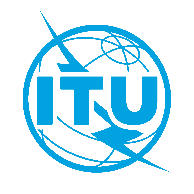 الاتحـاد الدولـي للاتصـالاتمكتب تقييس الاتصالاتجنيف، 27 أكتوبر 2022المرجع:TSB Collective letter 3/17
SG17/XYإلى:-	إدارات الدول الأعضاء في الاتحاد؛-	أعضاء قطاع تقييس الاتصالات في الاتحاد؛-	المنتسبين إلى قطاع تقييس الاتصالات المشاركين في أعمال لجنة الدراسات 17؛-	الهيئات الأكاديمية المنضمة إلى الاتحادإلى:-	إدارات الدول الأعضاء في الاتحاد؛-	أعضاء قطاع تقييس الاتصالات في الاتحاد؛-	المنتسبين إلى قطاع تقييس الاتصالات المشاركين في أعمال لجنة الدراسات 17؛-	الهيئات الأكاديمية المنضمة إلى الاتحادالهاتف:+41 22 730 6206إلى:-	إدارات الدول الأعضاء في الاتحاد؛-	أعضاء قطاع تقييس الاتصالات في الاتحاد؛-	المنتسبين إلى قطاع تقييس الاتصالات المشاركين في أعمال لجنة الدراسات 17؛-	الهيئات الأكاديمية المنضمة إلى الاتحادالفاكس:+41 22 730 5853إلى:-	إدارات الدول الأعضاء في الاتحاد؛-	أعضاء قطاع تقييس الاتصالات في الاتحاد؛-	المنتسبين إلى قطاع تقييس الاتصالات المشاركين في أعمال لجنة الدراسات 17؛-	الهيئات الأكاديمية المنضمة إلى الاتحادالبريد الإلكتروني:tsbsg17@itu.intإلى:-	إدارات الدول الأعضاء في الاتحاد؛-	أعضاء قطاع تقييس الاتصالات في الاتحاد؛-	المنتسبين إلى قطاع تقييس الاتصالات المشاركين في أعمال لجنة الدراسات 17؛-	الهيئات الأكاديمية المنضمة إلى الاتحادالموقع الإلكتروني:http://itu.int/go/tsg17الموضوع:اجتماع لجنة الدراسات 17، جنيف، 21 فبراير - 3 مارس 2023اجتماع لجنة الدراسات 17، جنيف، 21 فبراير - 3 مارس 202321 ديسمبر 2022-	تقديم طلبات الحصول على خدمات العرض النصي و/أو الترجمة بلغة الإشارة في الوقت الفعلي-	تقديم مساهمات أعضاء قطاع تقييس الاتصالات المطلوبة ترجمتها-	تقديم طلبات الحصول على مِنح (الاستمارة متاحة من خلال الصفحة الرئيسية للجنة الدراسات)-	تقديم طلبات توفير الترجمة الشفوية (من خلال نموذج التسجيل الإلكتروني)21 يناير 2023-	التسجيل المسبق (من خلال نموذج التسجيل الإلكتروني في الصفحة الرئيسية للجنة الدراسات)-	تقديم طلبات الحصول على رسائل دعم طلب التأشيرة (سترد التفاصيل فيما بعد)8 فبراير 2023-	تقديم مساهمات أعضاء قطاع تقييس الاتصالات (من خلال نظام النشر المباشر للوثائق)وتفضلوا بقبول فائق التقدير والاحترام.تشيساب لي
مدير مكتب تقييس الاتصالات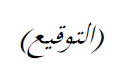 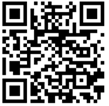 